от 3 февраля 2021 года									           № 121Об установлении тарифов на услуги муниципальных бань, расположенных на территории р.п. Сява города Шахунья Нижегородской области В соответствии с Федеральным законом от 06.10.2003 № 131-ФЗ «Об общих принципах  организации местного самоуправления в Российской Федерации», Уставом городского округа город Шахунья Нижегородской  области, решением Совета депутатов городского округа город Шахунья Нижегородской области от 22.02.2019 № 25-13 «Об утверждении Положения  о порядке  установления цен (тарифов) на товары (услуги) муниципальных предприятий, организаций, учреждений, городского округа город Шахунья», в целях снижения убытков предприятий жилищно-коммунального хозяйства, администрация городского округа город Шахунья Нижегородской области 
п о с т а н о в л я е т:Установить тарифы на одну помывку в муниципальных банях, расположенных на территории р.п. Сява города Шахунья Нижегородской области:- для взрослого населения – 105 руб.;- для детей и льготных категорий населения (малоимуших граждан) - 55 руб.;- для пенсионеров – 55 руб.2. Настоящее постановление вступает в силу с даты подписания.3. Начальнику общего отдела администрации городского округа город Шахунья Нижегородской области обеспечить размещение настоящего постановления в газете «Знамя труда» и на официальном сайте администрации городского округа город Шахунья Нижегородской области.4. Со дня вступления в силу настоящего постановления, постановление администрации городского округа город Шахунья Нижегородской области от 13 декабря 2017 года № 1656 «Об установлении тарифов на услуги муниципальных бань, расположенных на территории р.п. Сява города Шахунья Нижегородской области» считать утратившим силу.5. Контроль за исполнением настоящего постановления оставляю за собой.Глава местного самоуправлениягородского округа город Шахунья						          Р.В.Кошелев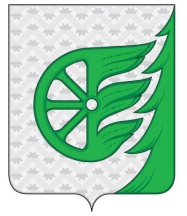 Администрация городского округа город ШахуньяНижегородской областиП О С Т А Н О В Л Е Н И Е